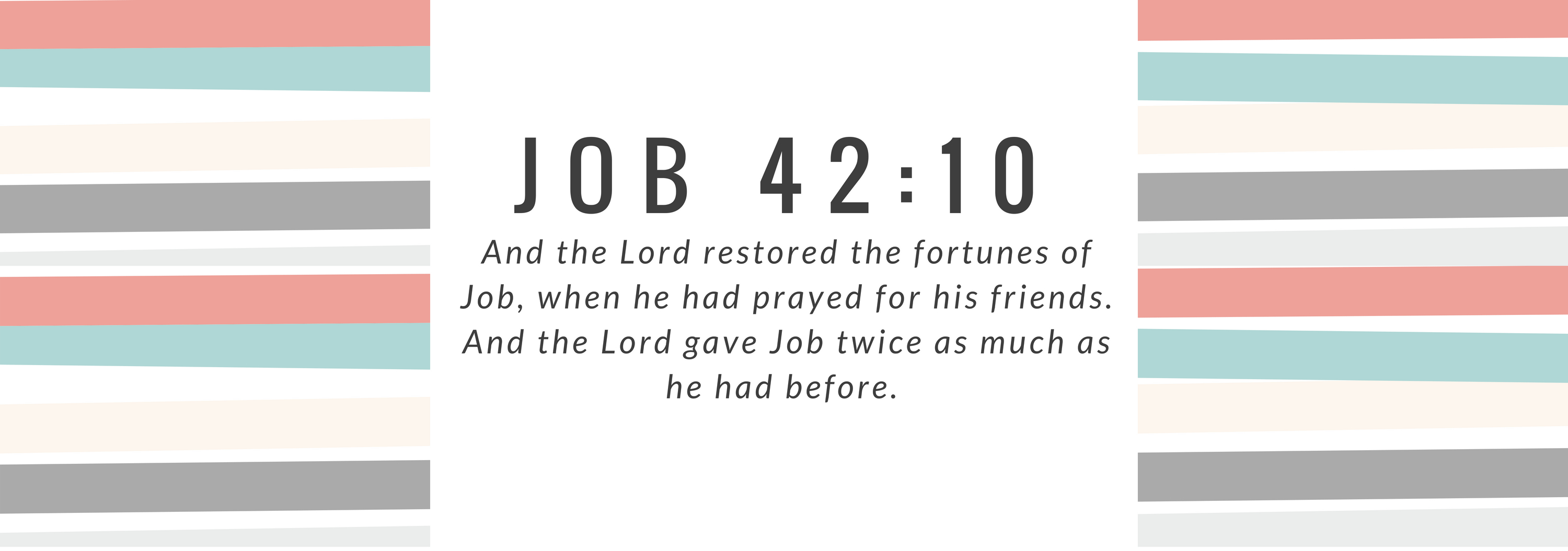 Pray for OthersSundayMondayTuesdayWednesdayThursdayFridaySaturday1234Someone who is believing for companionship or a spouseSomeone who is believing for a childSomeone who is having financial difficulties Someone who recently lost a loved one567891011Someone who needs a healing in their bodySomeone who needs to come to Christ Someone who is looking for or is in need of a new jobSomeone who is a studentSomeone who is a single parent Someone who simply needs a hug Someone who needs a friend 12131415161718Someone who is having trouble with their children Someone who is engaged or soon to be married Someone who is newly married Someone who is need of direction Someone who is special to youSomeone who is starting a business or is an entrepreneur Someone who is pregnant or recently had or adopted a child 19202122232425Someone who is your co-worker Your boss Your best friend A family member Your spouse or significant other. Don’t have one? Pray for your future one. Someone who has hurt you in the past A special man in your life- your dad, pastor, mentor, husband, role model…262728293031Someone who is currently living under your roofYour parents and/or in-laws Someone who is in a leadership position that effects you- pastor, president, mentor…A special woman in your life- mother, sister, aunt, pastor’s wife…Your neighbor 